Outdoor Learning Project Work, Ongoing Maintenance, Building Key Skills and Woodland TripsOutdoor Learning EYFSOutdoor Learning Curriculum Overview  - Key Stage OneOutdoor Learning Curriculum Overview  - Key Stage OneOutdoor Learning Curriculum Overview  - Lower Key Stage TwoOutdoor Learning Curriculum Overview  - Lower Key Stage TwoOutdoor Learning Curriculum Overview  - Upper Key Stage TwoOutdoor Learning Curriculum Overview  - Upper Key Stage Two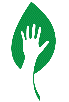 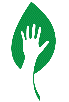 Topic 1Topic 2Topic 3Topic 4Topic 5Topic 6Sept - OctChristmas CraftsOct - DecJan - FebFeb - MarApril - MayJun - JulyContainer andRecycled GreenhouseMaintenance and development is ongoing throughout the year. Reception – stick Santa Year 1 -  Reindeer Faces with clay and sticksYear 2 –snowman faces decorations / African Jewellery Year 3 – tree decoration owlsYear 4 – Christmas tree decoration Year 5 – Pebble ArtYear 6 – Christmas frame and portraitMaintenance and development are ongoing throughout the year. Maintenance and development are ongoing throughout the year. Maintenance and development are ongoing throughout the year. Maintenance and development are ongoing throughout the year. Maintenance and development are ongoing throughout the year. Outdoor Learning Area FencePriority Fence for Outdoor Learning areaReception – stick Santa Year 1 -  Reindeer Faces with clay and sticksYear 2 –snowman faces decorations / African Jewellery Year 3 – tree decoration owlsYear 4 – Christmas tree decoration Year 5 – Pebble ArtYear 6 – Christmas frame and portraitPriority Fence for Outdoor Learning areaPriority Fence for Outdoor Learning areaPriority Fence for Outdoor Learning areaPriority Fence for Outdoor Learning areaPriority Fence for Outdoor Learning areaWildlife GardenWildlife garden maintenance and development is ongoing throughout the year. Reception – stick Santa Year 1 -  Reindeer Faces with clay and sticksYear 2 –snowman faces decorations / African Jewellery Year 3 – tree decoration owlsYear 4 – Christmas tree decoration Year 5 – Pebble ArtYear 6 – Christmas frame and portraitWild life garden maintenance and development is ongoing throughout the year.Wild life garden maintenance and development is ongoing throughout the year.Wild life garden maintenance and development is ongoing throughout the year.Wild life garden maintenance and development is ongoing throughout the year.Wild life garden maintenance and development is ongoing throughout the year.CompostingComposting – leaves, food waste, garden waste and paper. New composting systems and routines to be set up. Working alongside the eco cops.Reception – stick Santa Year 1 -  Reindeer Faces with clay and sticksYear 2 –snowman faces decorations / African Jewellery Year 3 – tree decoration owlsYear 4 – Christmas tree decoration Year 5 – Pebble ArtYear 6 – Christmas frame and portraitBee and Butterfly GardenBee and Butterfly Garden – maintenance and development thought-out the year. Reception – stick Santa Year 1 -  Reindeer Faces with clay and sticksYear 2 –snowman faces decorations / African Jewellery Year 3 – tree decoration owlsYear 4 – Christmas tree decoration Year 5 – Pebble ArtYear 6 – Christmas frame and portraitBee and Butterfly Garden – maintenance and development thought-out the year.  Community gardening team. Bee and Butterfly Garden – maintenance and development thought-out the year.  Community gardening team. Bee and Butterfly Garden – maintenance and development thought-out the year.  Community gardening team. Bee and Butterfly Garden – maintenance and development thought-out the year.  Community gardening team. Bee and Butterfly Garden – maintenance and development thought-out the year.  Community gardening team. Reflective GardenReflective Garden Project – to create Dens within the exiting planting of the Reflective Garden. Reception – stick Santa Year 1 -  Reindeer Faces with clay and sticksYear 2 –snowman faces decorations / African Jewellery Year 3 – tree decoration owlsYear 4 – Christmas tree decoration Year 5 – Pebble ArtYear 6 – Christmas frame and portraitReflective Garden Project – to create Dens within the exiting planting of the Reflective Garden.Reflective Garden Project – to create Dens within the exiting planting of the Reflective Garden.Reflective Garden Project – to create Dens within the exiting planting of the Reflective Garden.Large EYFS PlanterEYFS staff to utilise as appropriate – growing and looking after plants and vegetablesReception – stick Santa Year 1 -  Reindeer Faces with clay and sticksYear 2 –snowman faces decorations / African Jewellery Year 3 – tree decoration owlsYear 4 – Christmas tree decoration Year 5 – Pebble ArtYear 6 – Christmas frame and portraitEYFS staff to utilise as appropriate – growing and looking after plants and vegetablesEYFS staff to utilise as appropriate – growing and looking after plants and vegetablesEYFS staff to utilise as appropriate – growing and looking after plants and vegetablesEYFS staff to utilise as appropriate – growing and looking after plants and vegetablesEYFS staff to utilise as appropriate – growing and looking after plants and vegetablesWoodland TripYear 6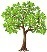 Year 4Year 3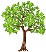 Year 2Year 2 \ Year 1 Year 5Year groupSubjectTopic 1Topic 2Topic 3Topic 3Topic 3Topic 4Topic 4Topic 5Topic 5Topic 6EYFS 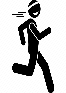 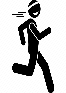 Outdoor Learning:Provision throughout the curriculum is mirrored indoor and outdoor.  Opportunities for counting, number recognition, reading and writing are made available outside. Sand and water will always be available as well as gross motor activities including bikes and soft play. Activities such as role play, creative equipment will be led by the pupils own interests. Outdoor Learning:Provision throughout the curriculum is mirrored indoor and outdoor.  Opportunities for counting, number recognition, reading and writing are made available outside. Sand and water will always be available as well as gross motor activities including bikes and soft play. Activities such as role play, creative equipment will be led by the pupils own interests. Outdoor Learning:Provision throughout the curriculum is mirrored indoor and outdoor.  Opportunities for counting, number recognition, reading and writing are made available outside. Sand and water will always be available as well as gross motor activities including bikes and soft play. Activities such as role play, creative equipment will be led by the pupils own interests. Outdoor Learning:Provision throughout the curriculum is mirrored indoor and outdoor.  Opportunities for counting, number recognition, reading and writing are made available outside. Sand and water will always be available as well as gross motor activities including bikes and soft play. Activities such as role play, creative equipment will be led by the pupils own interests. Outdoor Learning:Provision throughout the curriculum is mirrored indoor and outdoor.  Opportunities for counting, number recognition, reading and writing are made available outside. Sand and water will always be available as well as gross motor activities including bikes and soft play. Activities such as role play, creative equipment will be led by the pupils own interests. Outdoor Learning:Provision throughout the curriculum is mirrored indoor and outdoor.  Opportunities for counting, number recognition, reading and writing are made available outside. Sand and water will always be available as well as gross motor activities including bikes and soft play. Activities such as role play, creative equipment will be led by the pupils own interests. Outdoor Learning:Provision throughout the curriculum is mirrored indoor and outdoor.  Opportunities for counting, number recognition, reading and writing are made available outside. Sand and water will always be available as well as gross motor activities including bikes and soft play. Activities such as role play, creative equipment will be led by the pupils own interests. Outdoor Learning:Provision throughout the curriculum is mirrored indoor and outdoor.  Opportunities for counting, number recognition, reading and writing are made available outside. Sand and water will always be available as well as gross motor activities including bikes and soft play. Activities such as role play, creative equipment will be led by the pupils own interests. Outdoor Learning:Provision throughout the curriculum is mirrored indoor and outdoor.  Opportunities for counting, number recognition, reading and writing are made available outside. Sand and water will always be available as well as gross motor activities including bikes and soft play. Activities such as role play, creative equipment will be led by the pupils own interests. Outdoor Learning:Provision throughout the curriculum is mirrored indoor and outdoor.  Opportunities for counting, number recognition, reading and writing are made available outside. Sand and water will always be available as well as gross motor activities including bikes and soft play. Activities such as role play, creative equipment will be led by the pupils own interests. EYFS How to play and follow rules and instructionsSafety and using toolsSorting natural materialsConesConkersLeavesShapes found in the environmentSorting sticks and stonesNature artLeaf printingBark rubbingShapes to make woodland creaturesHow to play and follow rules and instructionsMake calendar by using rubbingsOrdering and sorting natural materialsDeveloping number workSounds in the environment Phonics and initial soundsRangoli PatternsHow to play and follow rules and instructionsMake calendar by using rubbingsOrdering and sorting natural materialsDeveloping number workSounds in the environment Phonics and initial soundsRangoli PatternsHow to play and follow rules and instructionsMaking boats from recycled materialsInvestigation different natural materials and their propertiesOrdering and sorting natural materials by sizeHow to play and follow rules and instructionsAnimal soundsSorting, matching and orderingBeing nature detectives – can we identify the season?Looking for tadpoles and wildlifeLooking for evidence of spring flowersHow to play and follow rules and instructionsAnimal soundsSorting, matching and orderingBeing nature detectives – can we identify the season?Looking for tadpoles and wildlifeLooking for evidence of spring flowersHow to play and follow rules and instructionsTelling stories in different outdoor environments independently or as a classKeeping safe and using tools for planting and growingScattering wildlife seedsIntroduction to knotsHow to play and follow rules and instructionsTelling stories in different outdoor environments independently or as a classKeeping safe and using tools for planting and growingScattering wildlife seedsIntroduction to knotsHow to play and follow rules and instructionsTelling stories in different outdoor environments independently or as a classCaring for  (watering and feeding) our plants and outdoor areasIntroduction to knotsHow to play and follow rules and instructionsTelling stories in different outdoor environments independently or as a classCaring for  (watering and feeding) our plants and outdoor areasIntroduction to knotsSeasonal Changes to be discussed / questioned / talked about with pupils regularly during outdoor and forest school sessions.  What is the Weather like today?  Which season is it?  How can we be prepared for weather like this?  How does this weather make us feel?Seasonal Changes to be discussed / questioned / talked about with pupils regularly during outdoor and forest school sessions.  What is the Weather like today?  Which season is it?  How can we be prepared for weather like this?  How does this weather make us feel?Seasonal Changes to be discussed / questioned / talked about with pupils regularly during outdoor and forest school sessions.  What is the Weather like today?  Which season is it?  How can we be prepared for weather like this?  How does this weather make us feel?Seasonal Changes to be discussed / questioned / talked about with pupils regularly during outdoor and forest school sessions.  What is the Weather like today?  Which season is it?  How can we be prepared for weather like this?  How does this weather make us feel?Seasonal Changes to be discussed / questioned / talked about with pupils regularly during outdoor and forest school sessions.  What is the Weather like today?  Which season is it?  How can we be prepared for weather like this?  How does this weather make us feel?Seasonal Changes to be discussed / questioned / talked about with pupils regularly during outdoor and forest school sessions.  What is the Weather like today?  Which season is it?  How can we be prepared for weather like this?  How does this weather make us feel?Seasonal Changes to be discussed / questioned / talked about with pupils regularly during outdoor and forest school sessions.  What is the Weather like today?  Which season is it?  How can we be prepared for weather like this?  How does this weather make us feel?Seasonal Changes to be discussed / questioned / talked about with pupils regularly during outdoor and forest school sessions.  What is the Weather like today?  Which season is it?  How can we be prepared for weather like this?  How does this weather make us feel?Seasonal Changes to be discussed / questioned / talked about with pupils regularly during outdoor and forest school sessions.  What is the Weather like today?  Which season is it?  How can we be prepared for weather like this?  How does this weather make us feel?Seasonal Changes to be discussed / questioned / talked about with pupils regularly during outdoor and forest school sessions.  What is the Weather like today?  Which season is it?  How can we be prepared for weather like this?  How does this weather make us feel?Year groupSubjectTopic 1Topic 2Topic 3Topic 4Topic 5Topic 6Year 1Outdoor Learning: Investing the local area and identifying old and new features of our community.  Transition work considering pupil have only just left reception providing indoor / outdoor provsion for those pupils on Ealry Learning Goals. Art attack portraits Investigate our school’s outdoor environmentHealthy eating – what comes from the earth?Which foods are processed?Outdoor Learning:Link physical exercise with science – pushes and pulls eg. Pupils using bikes, speeding up, slowing down, changing directions pushing and pulling. Use soft play area.Using toolsIntroduction to knotsDirection games.Outdoor Learning :Identify different styles of buildings in the local area, homes, offices, shops, industrial estates etc.   Visit community garden – how can we improve the garden?Building dens and structures using natural materialsSustainability linked with improvement of our environment. Outdoor learning: opportunities will be utilised if appropriate to the learning.  Also see collapsed week planning.Superhero gamesTrash monster recycling – thinking gameSuperhero assault course with natural materials.Outdoor Learning:Grow plants and flowers in the bee and butterfly garden / classroom garden links to science.Outdoor camping experiences with fire pit.  Growing peppers from seedsOutdoor musical instruments – wind chimes using natural materials Following routes on maps of the local area and parks.Orienteering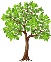 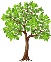 Outdoor Learning:Fieldwork, observations and recording information at the seaside.  Evidence of animals and their habitats. Pond life and pond habitat – compare and contrast between sea life and pond life.Looking after our environment making decisions of what is right and wrong.-pollutions, litter etc.Year 1Seasonal changes to be discussed / questioned / talked about with pupils regularly during outdoor and forest school sessions.  What is the Weather like today?  Which season is it?  How can we be prepared for weather like this?  How does this weather make us feel?Seasonal changes to be discussed / questioned / talked about with pupils regularly during outdoor and forest school sessions.  What is the Weather like today?  Which season is it?  How can we be prepared for weather like this?  How does this weather make us feel?Seasonal changes to be discussed / questioned / talked about with pupils regularly during outdoor and forest school sessions.  What is the Weather like today?  Which season is it?  How can we be prepared for weather like this?  How does this weather make us feel?Seasonal changes to be discussed / questioned / talked about with pupils regularly during outdoor and forest school sessions.  What is the Weather like today?  Which season is it?  How can we be prepared for weather like this?  How does this weather make us feel?Seasonal changes to be discussed / questioned / talked about with pupils regularly during outdoor and forest school sessions.  What is the Weather like today?  Which season is it?  How can we be prepared for weather like this?  How does this weather make us feel?Seasonal changes to be discussed / questioned / talked about with pupils regularly during outdoor and forest school sessions.  What is the Weather like today?  Which season is it?  How can we be prepared for weather like this?  How does this weather make us feel?Year groupSubjectTopic 1Topic 2Topic 3Topic 4Topic 5Topic 6Year 2Outdoor Learning: Simple orienteering activity – to promote directional language and position during visit to Saltwell Park and use of the maze. Instructional and direction games moving with peersOutdoor Learning: Orienteering activity – to promote directional language and position building upon the skills from previous topic.  Using materials and toolsComparisons between natural materials and their properties. Recording information in a chartComposting Outdoor Learning: Outdoor representation of the GFL.  Demonstrate how fire travels and is blocked. Fire pit rules and safetyCooking foodHygiene for outdoor cookingOutdoor Learning: To observe weather and seasonal changes. Cooking on the fire pitHealthy eating and balanced dietFood sources -where does food come from? How is it prepared and how is it eaten?Poachers gamefocusing upon minibeast hunt and stream habitatOutdoor Learning: Visit the Wildlife garden and investigate habitats and food chains. Pond, mini-beast hotel, bog area etc.  visit off site habitats to compare.  Compare finding from the woodland trip to mini beasts and habitats we have in our school grounds. Outdoor Learning: Field work- identify plants and trees in the local community.  Food sources from other parts of the world timelineBuilding bridges with natural materialsEvaluating structures for their effectivenessYear 2Seasonal Changes to be discussed / questioned / talked about with pupils regularly during outdoor and forest school sessions.  What is the Weather like today?  Which season is it?  How can we be prepared for weather like this?  How does this weather make us feel?Seasonal Changes to be discussed / questioned / talked about with pupils regularly during outdoor and forest school sessions.  What is the Weather like today?  Which season is it?  How can we be prepared for weather like this?  How does this weather make us feel?Seasonal Changes to be discussed / questioned / talked about with pupils regularly during outdoor and forest school sessions.  What is the Weather like today?  Which season is it?  How can we be prepared for weather like this?  How does this weather make us feel?Seasonal Changes to be discussed / questioned / talked about with pupils regularly during outdoor and forest school sessions.  What is the Weather like today?  Which season is it?  How can we be prepared for weather like this?  How does this weather make us feel?Seasonal Changes to be discussed / questioned / talked about with pupils regularly during outdoor and forest school sessions.  What is the Weather like today?  Which season is it?  How can we be prepared for weather like this?  How does this weather make us feel?Seasonal Changes to be discussed / questioned / talked about with pupils regularly during outdoor and forest school sessions.  What is the Weather like today?  Which season is it?  How can we be prepared for weather like this?  How does this weather make us feel?Year groupSubjectTopic 1Topic 2Topic 3Topic 4Topic 5Topic 6Year 3 Outdoor Learning: Visit our local world heritage site – Dunston Staiths and Derwent Walk to identify old railway lines. Encourage hedgehogs to make their home in our wildlife garden or school grounds.  Safety in the garden and school grounds links with PSHEMake a hedgehog homeHarvest seeds from flowers Outdoor Learning: Collection of rocks and soils from in and around the school grounds.  Classify the types of rocks we find. Making charcoalCharcoal drawingsCooking on the fire pitInvestigating man-made and natural materials in the school groundsDifferent types of rocksErosions Outdoor Learning: Food pyramid – sorting foods in to groups and categoriesOutdoor Learning: Outdoor learning opportunities will be utilised if appropriate to the learning.  Also see collapsed week planning.Making ancient Greek weapon and shieldsUsing toolsOutdoor Learning: River Wear walk in Durham.   Photograph landmarks in Durham and Dunston. Investigate shadows at different times throughout the day. Making ancient Greek weapon and shieldsUsing toolsOutdoor Learning: Use outdoor / natural materials to build a class Iron Man.  Testing thermal insulators outside. Collecting natural materialsPlanning,, building and evaluating a version of the Iron Man with natural materialsTeam workYear groupSubjectTopic 1Topic 2Topic 3Topic 4Topic 5Topic 6Year 4Outdoor Learning: Role plays using the outdoor stage for PSHE and RE. Outdoor learning opportunities will be utilised if appropriate to the learning.  Also see collapsed week planning.Mosaics with natural materials or recyclable materials SustainabilityEmpathy for our environmentWeaving with natural materialsOutdoor Learning: Using outdoor areas to promote friendship – why is it important? How does it help us spend time with friends?  Using the reflective garden. Team building / problem solving activities.  Composting Night line activity Teamwork and friendshipDesigning, building and evaluating dens in the reflective gardenOutdoor Learning: Early spring planting in the Wildlife garden or Bee and butterfly beds. Conditions for growing – what are condiditons like after natural disasters. Water cycle water butts water conservationSustainability with links to climate change and natural disasters. Rain / storm sounds using body parts – links to music Outdoor Learning: Outdoor teambuilding and problem solving activities. Building upon the skills from previous topics. Team building gamesOutdoor Learning: Use the outdoor environment as the setting for making a movie – links with Computing.Making fencing to keep animals safeGrouping and sorting living things.Outdoor Learning: Outdoor learning opportunities will be utilised if appropriate to the learning.  Also see collapsed week planning.Debate GM crops and use of technology within farming and woodlands and forests.Outdoor scrabbleYear groupSubjectTopic 1Topic 2Topic 3Topic 4Topic 5Topic 6Year 5Outdoor Learning: Cycling proficiency Maps of Dunston Riverside past and present – changes over timeTudor portraitsOrienteering Outdoor Learning: Wellbeing walk in local outdoor spaces. (gibisde) Water harvesting  - collecting rain water around the school in water butts. Dream catchers –creativityIce artUsing toolsorienteeringOutdoor Learning:  Pupils research and investigate suitable contributions to make to our outside reading space. Record water levels each day. Can we create a rainforest feel within our ourtdoor reading area? Are there any plants which would be suitable and would grow in our climate? How can we create layers or a mini ecosystem? Making rain / storm sounds with body parts – links to musicWater collectionOutdoor Learning: Life Cycles – growing vegetables in the planning beds.  Re-enactment of the Easter story using the outdoor stage. Using tools and natural materialsMaking wandsPotionsPlantingOutdoor Learning: Victorian vegetable garden - use the school planting bed to learn about vegetable growth and self-sufficiency. Visit Gibside National Trust Walled gardenHarvest and use crops to cook in Victorian styleOutdoor Learning: Victorian vegetable garden - use the school to learn about vegetable growth and self-sufficiency.  Harvest and use crops to cook in Victorian styleStream walkYear groupSubjectTopic 1Topic 2Topic 3Topic 4Topic 5Topic 6Year 6Outdoor Learning: Robin Wood outdoor activity centre or local adventure playground.  Walk to Watergate park compare with our wildlife garden in school – investigate food chains and habitats.  Cycling Proficiency.Steam walk Orienteering Food chainsOutdoor Learning: Reflective garden – how can we improve and develop it to promote good well being.   What would we like the garden to look like in the summer.Den makingMaintenance of key forest school areas Outdoor Learning: Dig for Victory.  Maintenance and looking after (feeding, watering) crops. Women’s’ land armyAddressing stereotypesOutdoor Learning: Dig for Victory continued. Maintenance and looking after (feeding, watering) crops. Fieldwork - record the evacuation journey and note feelings and emotions as the evacuation takes place.Planting and looking after crops and flower beds.Outdoor Learning: University Visit – Raising Aspirations PartnershipLocal company careers visitGardeners for the day – what is the role of a gardener – career in in the outdoors School environment and how to look after itSustainabilityMaking difference as a citizen of our communityOutdoor Learning: Outdoor learning opportunities will be utilised if appropriate to the learning.  Also see collapsed week planning.Walk to watergate park and compare with Autumn term walk. Team buildingFriendship gamesTransition games with peers (but not with best friends)Lavender scones. 